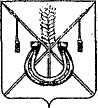 АДМИНИСТРАЦИЯ КОРЕНОВСКОГО ГОРОДСКОГО ПОСЕЛЕНИЯКОРЕНОВСКОГО РАЙОНАПОСТАНОВЛЕНИЕот 08.12.2016   		                                                  			  № 2310г. КореновскОб утверждении плана работы администрацииКореновского городского поселения Кореновского районана 2017 годВ соответствии с Федеральным законом от 6 октября 2003 года № 131-ФЗ «Об общих принципах организации местного самоуправления в Российской Федерации», уставом Кореновского городского поселения Кореновского района, администрация Кореновского городского поселения Кореновского района                          п о с т а н о в л я е т:1. Утвердить план работы администрации Кореновского городского поселения Кореновского района на 2017 год (прилагается).2. Общему отделу администрации Кореновского городского поселения Кореновского района (Воротникова) обеспечить размещение настоящего постановления на официальном сайте администрации Кореновского городского поселения Кореновского района в информационно-телекоммуникационной сети «Интернет».3. Контроль за выполнением настоящего постановления возложить                   на заместителя главы Кореновского городского поселения Кореновского                 района Р.Ф. Громова.4. Постановление вступает в силу после его подписания.ГлаваКореновского городского поселения Кореновского района                                                                                Е.Н. ПергунПЛАНработы администрации Кореновского городского поселения Кореновского района на 2017 годНачальник юридическогоотдела администрацииКореновского городского поселенияКореновского района							      М.В. ОмельченкоПРИЛОЖЕНИЕУТВЕРЖДЕНпостановлением администрацииКореновского городского поселенияКореновского районаот 08.12.2016 № 2310№п/пНаименованиеСрокисполненияОтветственный1Проведение сходов гражданежемесячноПергун Е.Н.глава поселения2Заседания административной комиссиипо мере необходимостиГромов Р.Ф.заместитель главы поселения, председатель административной комиссии3Заседания комиссии по проведению антикоррупционной экспертизы нормативно-правовых актовв течение года по мере необходимостиГромов Р.Ф.заместитель главы поселения, заместитель председателя комиссии4Заседания комиссии по предупреждению и ликвидации чрезвычайных ситуаций и обеспечению пожарной безопасности1 раз в квартал и в случае возникновения ЧСМалышко Ю.В.,заместитель главы поселения5Заседания комиссии по установлению стажа муниципальных служащихне реже одного раза в годКолесова М.В.,начальник организационно-кадрового отдела6Совещания с председателями ТОС по вопросам организации работы на закрепленных территорияхежеквартальноАев В.В.,начальник отделажилищно-коммунальногохозяйства, благоустройства и транспорта7Подготовка к проведению сессий Совета Кореновского городского поселения Кореновского районасогласно плануВоротникова М.О.,начальник общего отдела8Проверка достоверности и полноты сведений, предоставляемых муниципальными служащими2 квартал2017 годаКолесова М.В.,начальник организационно-кадрового отдела9Уточнение записей в книгах похозяйственного учетас 1 по 15 июля2017 годаВоротникова М.О.,начальник общего отдела10 Прием граждан по личным вопросамсогласно графикуПергун Е.Н.глава поселения11Оказание муниципальных услугсогласно поступивших заявленийНачальники отделов12Комплексная проверка эксплуатационного состояния автомобильных дорог местного значения2 квартал2017 годаМалышко Ю.В.заместитель главы поселения13Проведение месячника по наведению санитарного порядка и благоустройству территории поселениямарт-апрельМалышко Ю.В.заместитель главы поселения14Подведение итогов конкурса «Лучший орган территориального общественного самоуправления Кореновского городского поселения Кореновского района»1 квартал2017 годаАев В.В.,начальник отделажилищно-коммунальногохозяйства, благоустройства и транспорта15Проведение месячника оборонно-массовой работы и военно-патриотической работыянварь-февраль2017 годаМалышко Ю.В.заместитель главы поселения16Организация проведения массовых акций, спортивных соревнований, праздничных мероприятийсогласно календарному плануКолесова М.В.,начальник организационно-кадрового отдела17Подготовка сведений для участия в краевом конкурсе на звание «Лучшее поселение Краснодарского края»1 квартал2017 годаМалышко Ю.В.заместитель главы поселения18Утверждение перечней аварийно-опасных участков дорог и разработка первоочередных мер, направленных на устранение причин и условий совершения ДТПдо 1 июля 2017 годаАев В.В.,начальник отделажилищно-коммунальногохозяйства, благоустройства и транспорта19Осуществление муниципального контроля согласно плану,внеплановые проверкиначальники отделов20Проведение инвентаризации муниципального имущества по состоянию на 1 октябряноябрь 2017 годаАлишина Ю.Н.,начальник отдела имущественных земельных отношений